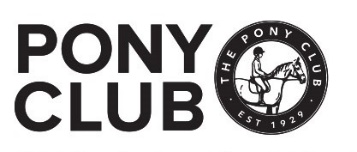 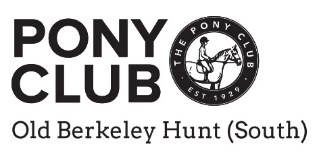 Old Berkeley Hunt (South) 
Branch of the Pony ClubOpen Eventer ChallengeComprising a course of Show Jumps followed immediately by a timed Cross Country courseSunday, 2nd May 2021Stacey Equestrian @ Rosehilloff Henley Road, Henley on Thames, Oxon, RG9 3EBKindly sponsored by: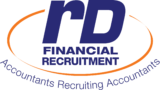 Photographer                     Paramedics in attendanceVeterinary Surgeon on callNo Refreshment VanEnter online at Horse Events  www.horse-events.co.uk
https://www.horse-events.co.uk/Old Berkeley Hunt (South) Branch of the Pony Club Open Eventer Challenge Entry and Online Booking at Horse EventsAll entries are subject to a non-refundable booking fee which will be stated online 
on a per class basisOrganiser:  Anne Sandford, Folliotts, River Road, Taplow, Bucks, SL6 0BGTel: 01628 633780 / 07770 476773 (before 21.00 hrs please)E-mail:  aesandford@yahoo.co.ukEntries close:  Midday, Friday 30th April 2021ALL CLASSES OPEN TO HORSES AND PONIES09.00 hrs STARTCLASS  1	STARTER  40 cms (approx).  (May be led or assisted)CLASS  2	MINI  50 cms (approx).CLASS  3	PRELIM  60 cms (approx).CLASS  4A	NOVICE  70 cms (approx).  Age = 14 years and underCLASS  4B	NOVICE  70 cms (approx).  Age = 15 years and overCLASS  5	INTERMEDIATE  80 cms (approx). CLASS  6	SMALL OPEN  90 cms (approx).ALL CLASSES WILL BE JUDGED ON A BOGEY TIME TAKEN FOR THE CROSS COUNTRY PHASEAGE TAKEN AS AT 1ST JANUARY 2021ENTRY FEES			OBH(South) Members - £5 discount for all classes.Classes 1 & 2					£20 per riderClasses 3, 4, 5 & 6			£25 per rider
ENTRIES LIMITED IN ALL CLASSESRosettes to 8th place

HEALTH & SAFETY – The Organisers of this event have taken every reasonable precaution to ensure the health & safety of everyone present.  For these measures to be effective, everyone must take all reasonable precautions to avoid and prevent accidents occurring and must obey the instructions of the Organisers, all Officials and Stewards.  Any accident on the premises of Stacey Equestrian @ Rosehill, however small, must be reported by e-mail to the organiser: aesandford@yahoo.co.uk.  The Organisers may take such action as they feel necessary to protect the health and/or safety of horses and/or riders, or anyone attending the event.COVID-19 REGULATIONS1. Social distancing to be practised at all times. 2. Anyone feeling unwell must NOT attend. 3. Parking slots will be marked out in accordance with social distancing regulations. 4. Sanitisers will be provided and where possible everyone to wear riding or other gloves. 5. Each rider may have only one supporter which may be parent/driver/ groom plus one owner (or two owners from same household).  DCs may attend to support their members.  The supporters must be named on the Entry Form and checks will be made at the Lorry Park entrance.  6. The warm-up arena will be stewarded and the maximum competitor numbers allowed at any one time will be published at the entrance.7. One groom or parent per competitor – wearing gloves and mask - allowed into the warm-up arena.Eventer Challenge RulesEvent to be run under Pony Club Eventing Rules 2020, a copy of which can be seen at https://pcuk.org/media/hs3jrvkc/eventing-2020-final.pdfCompetitors will be eliminated and asked to leave the course for three (3) refusals/disobediences at any fence OR a total of five (5) refusals/disobediences on the course.  The course comprises the Show Jumping and Cross Country phases as one course.Age is taken as at 1st January 2021.No horse/pony under the age of 5 years may compete.No horse/pony may compete more than once in each class.Horse/pony and rider combinations wanting to compete in two classes may do so, but the classes MUST be consecutive heights.No outside assistance is permitted with the exception of Class 1.The decision of the Organiser, Judges and Stewards will be final.Save for the death or personal injury caused by the negligence of the organisers, or anyone for whom they are in law responsible, neither the organisers of this event or The Pony Club nor any agent, employee or representative of these bodies, nor the landlord or his tenant, accepts any liability for any accident, loss, damage, injury or illness to horses, owners, riders, spectators, land, cars, their contents and accessories, or any other personal property whatsoever, whether caused by their negligence, breach of contract or in any other way whatsoever. Entries are only accepted on this basis. All non Pony Club competitors are not covered by The Pony Club insurance and must have their own third party cover. The OBH(S) Branch of The Pony Club and the organisers of this event are not legally responsible for non Members and their insurance will not cover you. No telephone entries accepted.  Entries close at midday on Friday 30th April 2021.  Start times for all classes will be available on our website http://branches.pcuk.org/oldberkeleysouth/times/ from Friday 30th April after 19.00 hrs. or call 01628 633780 for times between 19.00 and 21.00 hrs.  Late entries, if space available, will incur an additional £5 fee per competitor.  No on-the-day entries.The Organisers reserve the right to refuse entry without giving any reason, cancel or alter the times of classes or to withdraw any horse thought to be in an unsound or unsuitable condition.Withdrawals must be made in writing.  Entry fees will ONLY be refunded on production of a Medical or Veterinary Certificate submitted not later than 30th April 2021.  A £5 cancellation fee (to cover costs incurred) will be retained on all refunds if the event should have to be cancelled, for whatever reason.All competitors must be suitably dressed in correct riding attire and a jockey skull cap with no fixed peak must be worn.  The hat must comply with current Pony Club rules and must be worn correctly fastened at all times when mounted.  Gaiters or half chaps may be worn.  Body protectors are compulsory (please see notes regarding body protectors/air vests).  As a minimum shoulders must be covered while competing.No jewellery is permitted.  Head Cams may NOT be worn.It is advised that you wear a Medical armband if you are not accompanied by a responsible person.  There will not be a tack inspection and competitors (or the accompanying adult) are responsible for their equipment safety and compliance to Pony Club rules.Dogs must be kept on the lead at all times.Additional NotesSTART TIMES - will be available on the OBH(South) website on Friday 30th April after 19.00 hrs - website http://branches.pcuk.org/oldberkeleysouth/times/ or call 01628 633780 between 19.00 and 21.00 hrs on Friday 30th April.ENTRIES CLOSE – MIDDAY, FRIDAY 30th APRIL 2021.  Late entries may be allowed if space permits, but will be subject to a late entry fee of £5 per competitor (all classes).  On-the-day entries will not be possible.COURSE INSPECTION - the course will be available for inspection from 13.00 hrs on Friday 30th April and all day Saturday 1st May.  Please Note:  Course walking on the day of the Competition is allowed also, but social distancing must be observed.COURSE PLANS - will be available on the OBHS (South) Shows and Schedules tab of their website from Thursday, 29th April https://branches.pcuk.org/oldberkeleysouth/shows-schedules/  Printed plans will NOT be available so please bring your own copies if required.COMPETITOR NUMBERS – due to Covid-19 regulations, competitors must print off their own numbers.  A template is available:  https://branches.pcuk.org/oldberkeleysouth/shows-schedules/  If you do not have a cross country bib, please make sure the number is printed on stiff card, in a large font and displayed on the front and back of the competitor.  It must be clearly visible to the judges.DIRECTIONS & ONE-WAY SYSTEM – Stacey Equestrian @ Rosehill is located off the A4130 Maidenhead to Henley-on-Thames Road. Rosehill is on the left, 300 yards after Black Boys Inn. DO NOT TURN LEFT. There will be a sign at this point directing you further on towards Henley, then left and left again.  This will be the one way system into the venue which will be clearly marked. Follow a single track road and the lorry park will be on left.  On leaving, turn left out of the lorry park and you will join the A4130BODY PROTECTORS are compulsory.  Please note that shoulders must be covered.  Medical armbands are advised for competitors who are not accompanied by a responsible adult.AIR VESTS - if you wear an air vest, it must only be used in addition to a normal body protector and, in the event of a fall, it must be fully deflated or removed before continuing.  If using an air vest, an elasticated number bib must be worn, this to be provided by the competitor.OBJECTIONS - queries or complaints must be via e-mail and sent to the Organiser within 30 minutes of the incident aesandford@yahoo.co.uk  If the objection is NOT upheld, the objector agrees to pay a £20 objection fee – as is standard for all Pony Club events.  SAFETY TACK INSPECTION – due to Covid-19 there will not be a tack inspection but competitors (or the accompanying adult) are responsible for the safety and compliance to Pony Club rules, of their equipment.STOP WATCHES - may not be used. RESULTS – these will be published on the OBH(South) website before midday on Monday, 3rd May.  https://branches.pcuk.org/oldberkeleysouth/results/  and on the Pony Club Results website https://www.ponyclubresults.co.uk/Rosettes will be posted and WILL NOT be available on-the-day.  Please ARRIVE / COMPETE / LEAVE.NUMBER ON THE DAY OF THE EVENT ONLY:
07770 476773 (Organiser)   TEXT MESSAGES PLEASE